АКТ № 000 от 23 апреля 2024 г.
приемки-сдачи оказанных услуг        Мы, нижеподписавшиеся, Цветков Семен Владимирович представитель ИСПОЛНИТЕЛЯ, с одной стороны и                 представитель ЗАКАЗЧИКА с другой стороны, составили настоящий акт в том, что ИСПОЛНИТЕЛЬ оказал и сдал, а ЗАКАЗЧИК принял следующие услуги:
Сумма прописью: девятьсот девяносто девять рублей 00 копеек. НДС не облагается.Услуги оказаны в полном объеме, в установленные сроки и с надлежащим качеством. Стороны претензий друг к другу не имеют.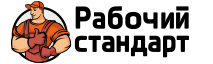 Телефон: +7 (963) 258-24-04Email:  krasnoyarsk@working-standart.ruСайт: krsk.working-standart.ruНаименованиеЕд. изм.Кол-воЦенаСумма12345Тестовый заказ 2024-04-23Тест1999,00999,00        Итого:        Итого:        Итого:        Итого:999,00Исполнитель: ИП Цветков Семен Владимирович
Адрес: 663491, Красноярский край, г Кодинск
Расчетный счет: 40802810902500142041
Кор. счет: 30101810745374525104
Банк: ООО "Банк Точка"
ИНН: 242002137904
КПП: 
БИК: 044525104Заказчик: Название заказчика
Адрес: 
Расчетный счет: 
Кор. счет: Банк: ИНН: 
КПП: БИК: 